Publicado en Boadilla del Monte el 21/06/2017 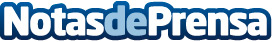 Gandía da la bienvenida al nº1 del fitness mundialAnytime Fitness, la franquicia de gimnasios de conveniencia más grande del mundo, con más de 3.600 clubes operativos en más de 25 países de los cinco continentes, desembarca en Gandía con su concepto de gimnasio de conveniencia de horario extenso: en este caso, de 06:00 a 01:00, los 365 días del añoDatos de contacto:Natalia López-Maroto630636221Nota de prensa publicada en: https://www.notasdeprensa.es/gandia-da-la-bienvenida-al-n-1-del-fitness_1 Categorias: Nacional Franquicias Valencia Emprendedores Otros deportes Fitness http://www.notasdeprensa.es